新 书 推 荐中文书名：《无畏：推动美国反奴隶制运动的女性们的不为人知故事》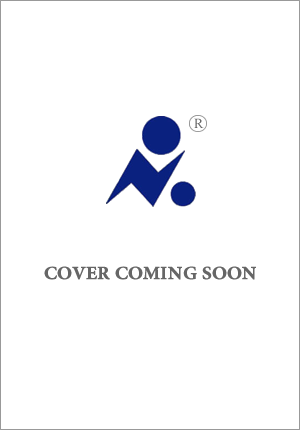 英文书名：FEARLESS: The Hidden Story of The Women Who Powered America’s Anti-Slavery Movement作    者：Ann Hagedorn出 版 社：Simon & Schuster代理公司：The Martell Agency/ANA/Jessica页    数：暂定出版时间：2025年代理地区：中国大陆、台湾审读资料：电子稿类    型：历史内容简介：本书由埃德加·爱伦·坡奖（Edgar Award）入围作品《潜伏特工》（Sleeper Agent）的作者所著。《无畏：推动美国反奴隶制运动的女性们的不为人知故事》叙述了七位活动家——她们分别为黑人、白人、来自城市、来自农村、富人、穷人以及中产阶级——的生平，她们在南北战争前的几十年里成为废奴运动的中坚力量，在全国各地建立网络和组织，成立反奴隶制协会、报刊，举办大会和巡回演讲，筹集对其事业至关重要的资金，并敢于在广泛的谴责声中坚持自己的信念。与《隐藏人物》（Hidden Figures）一脉相承，《无畏》以引人入胜、感人至深的视角，讲述了妇女在一场影响深远的运动中走在前列的“不为人知的历史”。
作者简介：安·海格多恩（Ann Hagedorn）是一位屡获殊荣的作家和记者，曾担任《华尔街日报》（The Wall Street Journal）的特约撰稿人，并为《华盛顿邮报》（The Washington Post）等其他刊物撰稿。她曾在西北大学梅迪尔新闻学院和哥伦比亚大学新闻研究生院教授写作。她著有《潜伏特工》（Sleeper Agent，2022年）、《无影军队》（The Invisible Soldiers）、《野蛮的和平：1919年美国的希望与恐惧》（Savage Peace: Hope and Fear in America, 1919）、《大河之外：地下铁路的真实故事》（Beyond the River: A True Story of the Underground Railroad）；《赎金：全球绑架案的不为人知的故事》（Ransom: The Untold Story of Global Kidnapping）和《狂野之旅：美国顶级赛马王朝卡卢米特农场公司的兴衰史》（Wild Ride: The Rise and Fall of Calumet Farm, Inc. America's Premier Racing Dynasty）。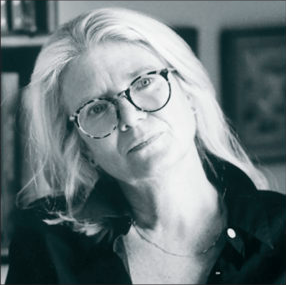 感谢您的阅读！请将反馈信息发至：版权负责人Email：Rights@nurnberg.com.cn安德鲁·纳伯格联合国际有限公司北京代表处北京市海淀区中关村大街甲59号中国人民大学文化大厦1705室, 邮编：100872电话：010-82504106, 传真：010-82504200公司网址：http://www.nurnberg.com.cn书目下载：http://www.nurnberg.com.cn/booklist_zh/list.aspx书讯浏览：http://www.nurnberg.com.cn/book/book.aspx视频推荐：http://www.nurnberg.com.cn/video/video.aspx豆瓣小站：http://site.douban.com/110577/新浪微博：安德鲁纳伯格公司的微博_微博 (weibo.com)微信订阅号：ANABJ2002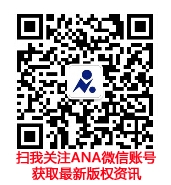 